МЕСТНАЯ  АДМИНИСТРАЦИЯМО РОПШИНСКОЕ СЕЛЬСКОЕ ПОСЕЛЕНИЕМО ЛОМОНОСОВСКОГО  МУНИЦИПАЛЬНОГО РАЙОНАЛЕНИНГРАДСКОЙ ОБЛАСТИП О С Т А Н О В Л Е Н И Е№ 316от  17.05.2018 г.Об утверждении списка  граждан, состоящих на учетев качестве нуждающихся в жилых помещениях, предоставляемых по договорам социального наймав муниципальном образовании Ропшинское сельское поселение по состоянию  на 01.01.2018г.    В соответствии с Федеральным законом Российской Федерации от 6 октября 2003 года N 131-ФЗ «Об общих принципах организации местного самоуправления в Российской Федерации», областным законом Ленинградской области от 26 октября 2005 г. № 89-оз «О порядке ведения органами местного самоуправления Ленинградской области учета граждан в качестве нуждающихся в жилых помещениях», Уставом муниципального образования Ропшинское сельское поселение МО Ломоносовского муниципального района Ленинградской области,  местная администрация муниципального образования Ропшинское сельское поселение ПОСТАНОВЛЯЕТ:1. Утвердить список граждан, состоящих на учете в качестве нуждающихся в жилых помещениях, предоставляемых по договорам социального найма в муниципальном образовании Ропшинское сельское поселение по состоянию  на 01.01.2018г. в общем количестве  55 семей,  согласно приложению.2. Настоящее постановление подлежит обнародованию на официальном сайте муниципального образования Ропшинское сельское поселение в сети «Интернет».3. Настоящее постановление вступает в силу с момента его обнародования на официальном сайте муниципального образования Ропшинское сельское поселение www.официальнаяропша.рф в информационно телекоммуникационной сети «Интернет».Глава  местной администрацииМО Ропшинское сельское поселение                                            Р.М.  Морозов исп. Михайлова В.А.Тел. 8(81376)72-224ПриложениеК постановлению местной администрации МО Ропшинское сельское поселение № 316 от 17.05.2018г.СПИСОКграждан, состоящих на учете по улучшению жилищных условий                      в МО  Ропшинское сельское поселение по состоянию  на  01.01.2018 г.№Общейочереди        Ф.И.О   Год рожденияСоставсемьичел.Дата постановкина учетОснованиепостановки  на учет 1.НосковаИрина Ярославовна210.04.1986 г.п.15.12.Лазарева Галина Петровна311.12.1986 г.п.15.13.Тимофеева Алла Ивановна124.12.1987 г.Прожив.в общежитие4.Перминова Галина Владимировна116.09.1988 г.Менее 5,5 м начел., ветхое жилье5.ПершельМарта   Альбертовна126.10.1989 г.Прожив.в ком. кв.6.Николаева Вера  Владимировна130.11.1989 г.Прожив.в ком. кв.7.Белова Любовь  Ивановна404.05.1990 г.Прожив.в ком. кв.8.БухароваИрина Геннадьевна123.08.1990 г.Не имеющ. жилья9.МилитоноваСветлана Владимировна314.03.1991 г.п.15.110.Девятых Валентина  Михайловна221.01.1998 г.п.15.111.АкуленкоНина Васильевна513.08.1998 г. п.15.112.Виноградов  Анатолий Александрович323.07.1999 г.п.15.113.Мустафина  Светлана Александровна223.03.2000 г.погорельцы14.ТалыковаРимма Даниловна218.12.2000 г.п.15.115.Гладков  Игорь Владимирович426.01.2001 г.п.15.116.ШевчукВера  Алексеевна713.07.2001 г.п.15.117.Потёмкина  Екатерина Федоровна221.11.2003 г.погорельцы18.КорешковаОльга  Владимировна326.12.2003 г.п.15.119.ПуолокайненНиколай  Николаевич223.06.2006г. Погорельцы20.ЛевковскаяАнтонина Викторовна305.02.2008 г. п.3 ч.1 ст.51ЖК РФ21.ИвановАлексей Александрович303.04.2008 г.п.2 ч.1 ст.51 ЖК РФ22.РогозинАндрей Николаевич107.10.2008г.п.3 ч.1 ст.51 ЖК РФ23.Власенков  Сергей  Анатольевич128.05.2009 г.п.3 ч.1 ст.51 ЖК РФ24.ТулубенскийВладислав Владиленович119.06.2009 г.п.3 ч.1ст.51  ЖК РФ25.ХавренковаЛюдмила Павловна328.12.2011г.п. 2 ч.1 ст.51 ЖК РФ26.СиняеваНина  Николаевна624.01.2012г.п.2 ч.1 ст. 51 ЖК РФ27.Иванова Виктория Викторовна116.04.2012г.п.3 ч.1 ст.49 ЖК РФ28 ПавловМихаил  Александрович510.05.2012г.п.2 ч.1 ст.51 ЖК РФ29Зубарева Надежда Федоровна610.05.2012г.п.2 ч.1 ст. 51 ЖК РФ30Ягунов Виталий Анатольевича524.09.2012г.п.2 ч.1 ст.51 ЖК РФ31ВохмянинаЕлизавета Дмитриевна330. 07.2013г.п.2 ч.1 ст.51 ЖК РФ32Гиззатулина
ЛейсянИльдаровна226.12.2013г.п.2 ч.1 ст.51 ЖК РФ33НеменковаОльга Юрьевна126.12.2013г.п.2 ч.1 ст.51 ЖК РФ34ПенцоваЛилия Антановна326.12.2013г.п.2 ч.1 ст.51  ЖК РФ35ШтефанЕкатерина Николаевна108.08.2014г.п.2 ч.1 ст.51  ЖК РФ36ШараповаНели Васильевны126.02.2015г.п.2 ч.1 ст.51 ЖК РФ37Андрухович Владимир Владимирович212.05.2015г.п.2, ч.1 ст.51 ЖК РФ38МазилкинаЕлена Станиславовна402.06.2015г.п. 2, ч.1, ст.51 ЖК РФ39ШкаранЕлена Николаевна121.08.2015г.п.2 ч.1 ст.51 ЖК РФ40Гулина Татьяна Анатольевна121.08.2015г.п. 2, ч.1, ст.51 ЖК РФ41Гулин Антон Вячеславович121.08.2015г.п. 2, ч.1, ст.51 ЖК РФ42Хромова Мария Вячеславовна221.08.2015г.п.2 ч.1 ст. 51 ЖК РФ43Пилипенко Евгений Николаевич329.10.2015г.п.2 ч.1 ст. 51 ЖК РФ44ГригорьеваАнастасия Сергеевна229.10.2015г.п. 2, ч.1, ст.51 ЖК РФ45Полуканина
Ксения Алексеевна229.03.2016г.п. 2, ч.1, ст.51 ЖК РФ46ЛукашкоОксана Викторовна129.03.2016г.п.2 ч.1 ст. 51 ЖК РФ47СоболеваЕлена Сергеевна129.03.2016г.п.2 ч.1 ст. 51 ЖК РФ48Сергеева
Татьяна Николаевна120.06.2016г.п. 2, ч.1, ст.51 ЖК РФ49ЖаркинаНаталья Владимировна120.06.2016г.п.2 ч.1 ст. 51 ЖК РФ50ЛевкинаОксана Владимировна220.06.2016г.п.2 ч.1 ст. 51 ЖК РФ51СавелинокГалинаАнатольевна225.07.2016г.п. 2, ч.1, ст.51 ЖК РФ52БоборажабоваАнастасия Станиславовна325.07.2016г.п.2 ч.1 ст. 51 ЖК РФ53СабанцевАлексей Владимирович107.12.2016г.п.3 ч.1 ст. 51 ЖК РФ54КостарноваАнастасия Александровна222.12.2016г.п. 2, ч.1, ст.51 ЖК РФ55Малинина Виктория Викторовна222.12.2016г.п. 2, ч.1, ст.51 ЖК РФ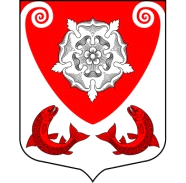 